Chapter 1 Checklist:  Tools of Geometry    Your Name:______________You must complete ALL of the items below before you can take the chapter test!_______1-2 Notes (1 Point)_______ Standardized Test Prep 1-2 _______ 1-2 Quiz (6 Points)_______1-3 Notes (1 Point)_______ Standardized Test Prep 1-3_______ 1-3 Quiz (5 Points)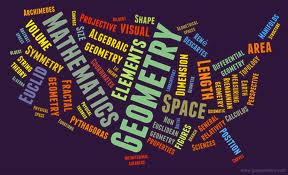 _______1-4 Notes (1 Point)_______ Standardized Test Prep 1-4_______ 1-4 Quiz (5 Points)_______1-5 Notes (1 Point)_______ Standardized Test Prep 1-5_______ 1-5 Quiz (7 Points)_______1-7 Notes (1 Point)_______ Standardized Test Prep 1-7_______ 1-7 Quiz (4 Points)_______ Construction Sheet_______ Geometer’s Sketchpad Activity_______ 1-3 Games and Puzzles Activity_______ 1-4 Games and Puzzles Activity_______ 1-5 Games and Puzzles Activity_______ Chapter Project (15 Points)_______ Chapter 1 Vocabulary Test (10 Points)_______ Chapter 1 Test (30 Points (3 Constructions and 27 Multiple Choice)